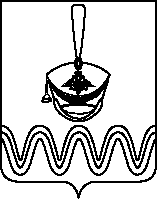 П О С Т А Н О В Л Е Н И ЕАДМИНИСТРАЦИИ БОРОДИНСКОГО СЕЛЬСКОГО ПОСЕЛЕНИЯПРИМОРСКО-АХТАРСКОГО РАЙОНА от 21.09.2018                                                                                                   № 267станица БородинскаяО внесении изменений в постановление администрации Бородинского сельского поселения Приморско-Ахтарского района от 04 июля 2011 года № 119 «Об антикоррупционной экспертизе нормативных правовыхактов администрации Бородинского сельского поселенияПриморско-Ахтарского района и проектов нормативных правовыхактов администрации Бородинского сельского поселенияПриморско-Ахтарский района»В соответствии с Федеральным законом от 25 декабря 2008 года № 273-ФЗ «О противодействии коррупции», Федеральным законом от 17 июля 2009 года № 172-ФЗ «Об антикоррупционной экспертизе нормативных правовых актов и проектов нормативных правовых актов», Законом Краснодарского края от 23 июля 2009 года № 1798-КЗ «О противодействии коррупции в Краснодарском крае», постановлением Правительства Российской Федерации от 26 февраля 2010 года № 96 «Об антикоррупционной экспертизе нормативных правовых актов и проектов нормативных правовых актов», Федеральным законом от 4 июня 2018 года № 145-ФЗ «О внесении изменения в статью 2 Федерального закона «Об антикоррупционной экспертизе нормативных правовых актов и проектов нормативных правовых актов» администрация Бородинского сельского поселения Приморско-Ахтарского района п о с т а н о в л я е т:1. Внести в постановление администрации Бородинского сельского поселения Приморско-Ахтарского района от 04 июля 2011 года № 119 «Об антикоррупционной экспертизе нормативных правовых актов администрации Бородинского сельского поселения Приморско-Ахтарского района и проектов нормативных правовых актов администрации Бородинского сельского поселения Приморско-Ахтарского района» следующие изменения:1) пункт 1.3. приложения изложить в следующей редакции: «Антикоррупционная экспертиза нормативных правовых актов (проектов) проводится на основе следующих принципов:- обязательности проведения антикоррупционной экспертизы проектов нормативных правовых актов;- оценки нормативного правового акта (проекта нормативного правового акта) во взаимосвязи с другими нормативными правовыми актами;- обоснованности, объективности и проверяемости результатов антикоррупционной экспертизы нормативных правовых актов (проектов нормативных правовых актов);- компетентности лиц, проводящих антикоррупционную экспертизу нормативных правовых актов (проектов нормативных правовых актов);- сотрудничества администрации Бородинского сельского поселения Приморско-Ахтарского района, а также их должностных лиц с институтами гражданского общества при проведении антикоррупционной экспертизы нормативных правовых актов (проектов нормативных правовых актов)».2. Ведущему специалисту администрации Бородинского сельского поселения Приморско-Ахтарского района разместить настоящее постановление на официальном сайте администрации Бородинского сельского поселения Приморско-Ахтарского района http:// borodinskoe-sp.ru.3. Постановление вступает в силу со дня его официального обнародования.Глава Бородинского сельского поселения Приморско-Ахтарского района                                                                 В.В.Туров